NATIONAL ASSEMBLY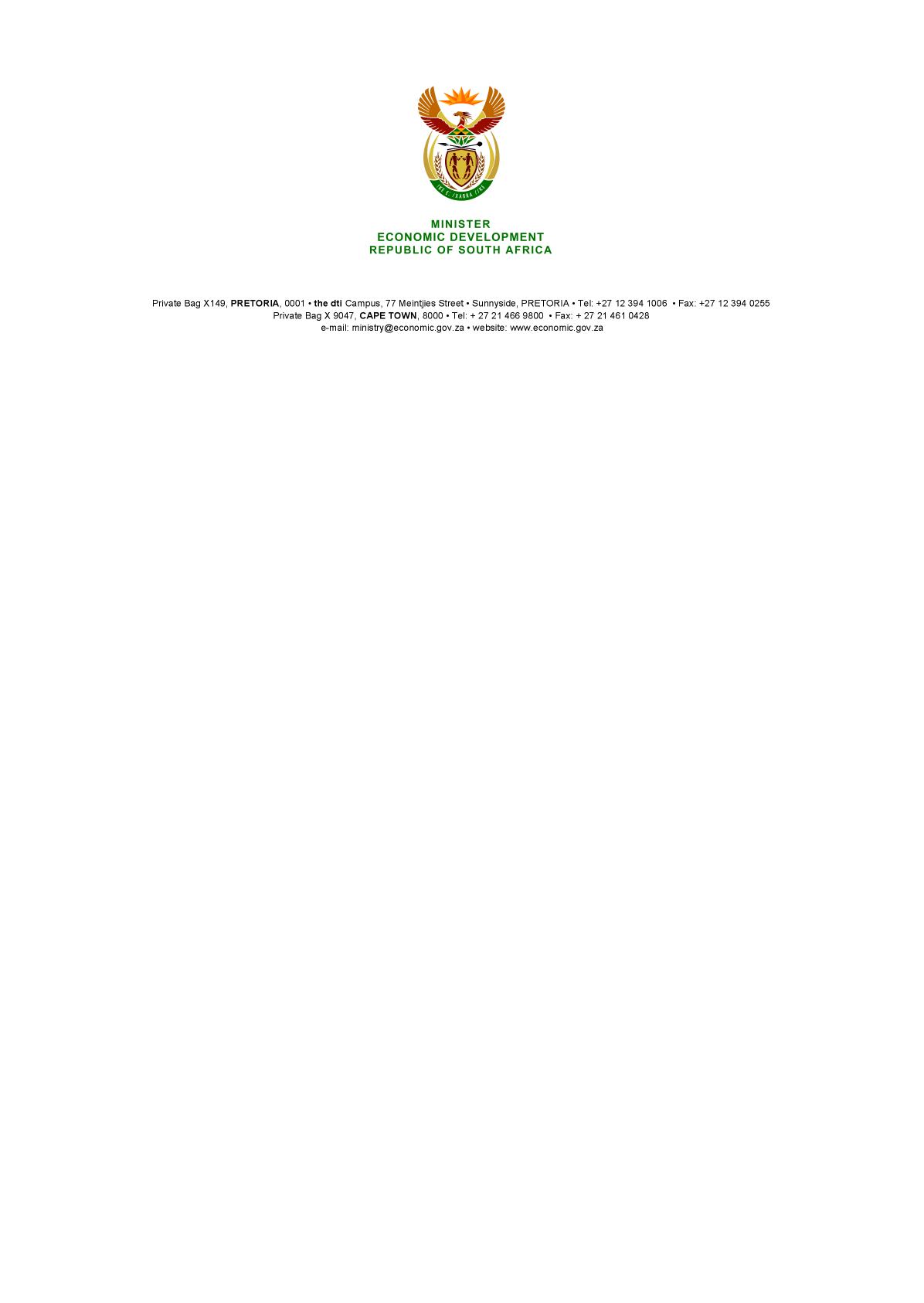 WRITTEN REPLYPARLIAMENTARY QUESTION ON 661 DATE OF PUBLICATION: 17 March 2017Dr M J Cardo (DA) to ask the Minister of Economic Development:Has the vacancy on the Board of the Industrial Development Corporation that resulted from Mr Brian Molefe’s resignation been filled; if not, by what date will the vacancy be filled; if so, by whom?   					      NW720EREPLYSection 6(2) of the Industrial Development Corporation Act provides for a board of directors of not less than five and not more than 15 directors. Currently the Board has 12 directors. Should it become appropriate to appoint additional members to the Board, an announcement of such successful candidate/s will be made.-END-